EK-11NOT: Sporculardan ayrıca vukuatlı nüfus kayıt örneği istenecektir.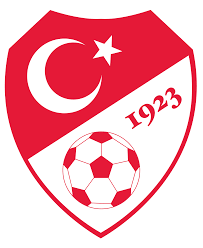 FİLİZ LİSANS FORMUFİLİZ LİSANS FORMUFİLİZ LİSANS FORMUFİLİZ LİSANS FORMUFİLİZ LİSANS FORMU2022-20232022-2023T.C. KİMLİK NO:::::::RESİMADI SOYADI:::::::RESİMAnne Adı:::::::RESİMBaba Adı:::::::RESİMDoğum Yeri:::Doğum TarihiDoğum Tarihi::RESİMKulüp Adı:::::::RESİMKulüp Kodu:::::::RESİMVELİ MUVAFAKATIVELİ MUVAFAKATIVELİ MUVAFAKATIVELİ MUVAFAKATIVELİ MUVAFAKATIVELİ MUVAFAKATIVELİ MUVAFAKATIVELİ MUVAFAKATIVELİ MUVAFAKATIVelisi bulunduğum yukarıda kimlik bilgileri yazılı olan futbolcunun yurtiçi ve yurtdışında hiçbir kulüpte lisanslı olmadığını Eskişehir ili…………………………………………………………………….. Spor Kulübü adına 2022-2023 futbol sezonunda lisans çıkartmasına ve futbol oynamasına,deplasman müsabakaları için seyahat etmesine muvafakat eder, TFF tarafından çıkarılan talimatları okuduğumu ve kabul ettiğimi taahhüt ederim.VeliAdı:Soyadı:                                                                                                                                                                                 İmzaTarih:Velisi bulunduğum yukarıda kimlik bilgileri yazılı olan futbolcunun yurtiçi ve yurtdışında hiçbir kulüpte lisanslı olmadığını Eskişehir ili…………………………………………………………………….. Spor Kulübü adına 2022-2023 futbol sezonunda lisans çıkartmasına ve futbol oynamasına,deplasman müsabakaları için seyahat etmesine muvafakat eder, TFF tarafından çıkarılan talimatları okuduğumu ve kabul ettiğimi taahhüt ederim.VeliAdı:Soyadı:                                                                                                                                                                                 İmzaTarih:Velisi bulunduğum yukarıda kimlik bilgileri yazılı olan futbolcunun yurtiçi ve yurtdışında hiçbir kulüpte lisanslı olmadığını Eskişehir ili…………………………………………………………………….. Spor Kulübü adına 2022-2023 futbol sezonunda lisans çıkartmasına ve futbol oynamasına,deplasman müsabakaları için seyahat etmesine muvafakat eder, TFF tarafından çıkarılan talimatları okuduğumu ve kabul ettiğimi taahhüt ederim.VeliAdı:Soyadı:                                                                                                                                                                                 İmzaTarih:Velisi bulunduğum yukarıda kimlik bilgileri yazılı olan futbolcunun yurtiçi ve yurtdışında hiçbir kulüpte lisanslı olmadığını Eskişehir ili…………………………………………………………………….. Spor Kulübü adına 2022-2023 futbol sezonunda lisans çıkartmasına ve futbol oynamasına,deplasman müsabakaları için seyahat etmesine muvafakat eder, TFF tarafından çıkarılan talimatları okuduğumu ve kabul ettiğimi taahhüt ederim.VeliAdı:Soyadı:                                                                                                                                                                                 İmzaTarih:Velisi bulunduğum yukarıda kimlik bilgileri yazılı olan futbolcunun yurtiçi ve yurtdışında hiçbir kulüpte lisanslı olmadığını Eskişehir ili…………………………………………………………………….. Spor Kulübü adına 2022-2023 futbol sezonunda lisans çıkartmasına ve futbol oynamasına,deplasman müsabakaları için seyahat etmesine muvafakat eder, TFF tarafından çıkarılan talimatları okuduğumu ve kabul ettiğimi taahhüt ederim.VeliAdı:Soyadı:                                                                                                                                                                                 İmzaTarih:Velisi bulunduğum yukarıda kimlik bilgileri yazılı olan futbolcunun yurtiçi ve yurtdışında hiçbir kulüpte lisanslı olmadığını Eskişehir ili…………………………………………………………………….. Spor Kulübü adına 2022-2023 futbol sezonunda lisans çıkartmasına ve futbol oynamasına,deplasman müsabakaları için seyahat etmesine muvafakat eder, TFF tarafından çıkarılan talimatları okuduğumu ve kabul ettiğimi taahhüt ederim.VeliAdı:Soyadı:                                                                                                                                                                                 İmzaTarih:Velisi bulunduğum yukarıda kimlik bilgileri yazılı olan futbolcunun yurtiçi ve yurtdışında hiçbir kulüpte lisanslı olmadığını Eskişehir ili…………………………………………………………………….. Spor Kulübü adına 2022-2023 futbol sezonunda lisans çıkartmasına ve futbol oynamasına,deplasman müsabakaları için seyahat etmesine muvafakat eder, TFF tarafından çıkarılan talimatları okuduğumu ve kabul ettiğimi taahhüt ederim.VeliAdı:Soyadı:                                                                                                                                                                                 İmzaTarih:Velisi bulunduğum yukarıda kimlik bilgileri yazılı olan futbolcunun yurtiçi ve yurtdışında hiçbir kulüpte lisanslı olmadığını Eskişehir ili…………………………………………………………………….. Spor Kulübü adına 2022-2023 futbol sezonunda lisans çıkartmasına ve futbol oynamasına,deplasman müsabakaları için seyahat etmesine muvafakat eder, TFF tarafından çıkarılan talimatları okuduğumu ve kabul ettiğimi taahhüt ederim.VeliAdı:Soyadı:                                                                                                                                                                                 İmzaTarih:Velisi bulunduğum yukarıda kimlik bilgileri yazılı olan futbolcunun yurtiçi ve yurtdışında hiçbir kulüpte lisanslı olmadığını Eskişehir ili…………………………………………………………………….. Spor Kulübü adına 2022-2023 futbol sezonunda lisans çıkartmasına ve futbol oynamasına,deplasman müsabakaları için seyahat etmesine muvafakat eder, TFF tarafından çıkarılan talimatları okuduğumu ve kabul ettiğimi taahhüt ederim.VeliAdı:Soyadı:                                                                                                                                                                                 İmzaTarih:FUTBOLCU TAAHHÜTNAMESİFUTBOLCU TAAHHÜTNAMESİFUTBOLCU TAAHHÜTNAMESİFUTBOLCU TAAHHÜTNAMESİFUTBOLCU TAAHHÜTNAMESİFUTBOLCU TAAHHÜTNAMESİFUTBOLCU TAAHHÜTNAMESİFUTBOLCU TAAHHÜTNAMESİFUTBOLCU TAAHHÜTNAMESİ2022-2023 Futbol sezonundan önce yurtiçinde veya yurtdışında hiçbir kulüpte lisanslı olmadığımı   Eskişehir    ili ………………………………………………………………………………… Spor Kulübüne tescilimin yapılmasını, aksi halde Amatör Futbol Lisans ve transferFutbol Müsabaka ve Futbol Disiplin Talimatlarına göre işlem yapılmasını kabul ve taahhüt ederim.FutbolcuAdı:Soyadı:                                                                                                                                                                            İmzaTarih:2022-2023 Futbol sezonundan önce yurtiçinde veya yurtdışında hiçbir kulüpte lisanslı olmadığımı   Eskişehir    ili ………………………………………………………………………………… Spor Kulübüne tescilimin yapılmasını, aksi halde Amatör Futbol Lisans ve transferFutbol Müsabaka ve Futbol Disiplin Talimatlarına göre işlem yapılmasını kabul ve taahhüt ederim.FutbolcuAdı:Soyadı:                                                                                                                                                                            İmzaTarih:2022-2023 Futbol sezonundan önce yurtiçinde veya yurtdışında hiçbir kulüpte lisanslı olmadığımı   Eskişehir    ili ………………………………………………………………………………… Spor Kulübüne tescilimin yapılmasını, aksi halde Amatör Futbol Lisans ve transferFutbol Müsabaka ve Futbol Disiplin Talimatlarına göre işlem yapılmasını kabul ve taahhüt ederim.FutbolcuAdı:Soyadı:                                                                                                                                                                            İmzaTarih:2022-2023 Futbol sezonundan önce yurtiçinde veya yurtdışında hiçbir kulüpte lisanslı olmadığımı   Eskişehir    ili ………………………………………………………………………………… Spor Kulübüne tescilimin yapılmasını, aksi halde Amatör Futbol Lisans ve transferFutbol Müsabaka ve Futbol Disiplin Talimatlarına göre işlem yapılmasını kabul ve taahhüt ederim.FutbolcuAdı:Soyadı:                                                                                                                                                                            İmzaTarih:2022-2023 Futbol sezonundan önce yurtiçinde veya yurtdışında hiçbir kulüpte lisanslı olmadığımı   Eskişehir    ili ………………………………………………………………………………… Spor Kulübüne tescilimin yapılmasını, aksi halde Amatör Futbol Lisans ve transferFutbol Müsabaka ve Futbol Disiplin Talimatlarına göre işlem yapılmasını kabul ve taahhüt ederim.FutbolcuAdı:Soyadı:                                                                                                                                                                            İmzaTarih:2022-2023 Futbol sezonundan önce yurtiçinde veya yurtdışında hiçbir kulüpte lisanslı olmadığımı   Eskişehir    ili ………………………………………………………………………………… Spor Kulübüne tescilimin yapılmasını, aksi halde Amatör Futbol Lisans ve transferFutbol Müsabaka ve Futbol Disiplin Talimatlarına göre işlem yapılmasını kabul ve taahhüt ederim.FutbolcuAdı:Soyadı:                                                                                                                                                                            İmzaTarih:2022-2023 Futbol sezonundan önce yurtiçinde veya yurtdışında hiçbir kulüpte lisanslı olmadığımı   Eskişehir    ili ………………………………………………………………………………… Spor Kulübüne tescilimin yapılmasını, aksi halde Amatör Futbol Lisans ve transferFutbol Müsabaka ve Futbol Disiplin Talimatlarına göre işlem yapılmasını kabul ve taahhüt ederim.FutbolcuAdı:Soyadı:                                                                                                                                                                            İmzaTarih:2022-2023 Futbol sezonundan önce yurtiçinde veya yurtdışında hiçbir kulüpte lisanslı olmadığımı   Eskişehir    ili ………………………………………………………………………………… Spor Kulübüne tescilimin yapılmasını, aksi halde Amatör Futbol Lisans ve transferFutbol Müsabaka ve Futbol Disiplin Talimatlarına göre işlem yapılmasını kabul ve taahhüt ederim.FutbolcuAdı:Soyadı:                                                                                                                                                                            İmzaTarih:2022-2023 Futbol sezonundan önce yurtiçinde veya yurtdışında hiçbir kulüpte lisanslı olmadığımı   Eskişehir    ili ………………………………………………………………………………… Spor Kulübüne tescilimin yapılmasını, aksi halde Amatör Futbol Lisans ve transferFutbol Müsabaka ve Futbol Disiplin Talimatlarına göre işlem yapılmasını kabul ve taahhüt ederim.FutbolcuAdı:Soyadı:                                                                                                                                                                            İmzaTarih:KULÜP ONAYIKULÜP ONAYIKULÜP ONAYIKULÜP ONAYIKULÜP ONAYIKULÜP ONAYIKULÜP ONAYIKULÜP ONAYIKULÜP ONAYIYukarıdaki imzalar Velinin / Futbolcunun kendisine ait olup, adı geçen futbolcunun yurtiçinde ve yurtdışında lisansı olmadığını ve bu formdaki her türlü bilgi, mühür, imzaların doğru olduğunu onaylarız. Aksi halde sorumluluğun kulübümüze ait olduğunu veHakkımızda Futbol Disiplin Talimatı hükümlerine göre işlem yapılmasını kabul ve taahhüt ederiz.                                                                                                                                                               KULÜP KODU :………………………………………Yukarıdaki imzalar Velinin / Futbolcunun kendisine ait olup, adı geçen futbolcunun yurtiçinde ve yurtdışında lisansı olmadığını ve bu formdaki her türlü bilgi, mühür, imzaların doğru olduğunu onaylarız. Aksi halde sorumluluğun kulübümüze ait olduğunu veHakkımızda Futbol Disiplin Talimatı hükümlerine göre işlem yapılmasını kabul ve taahhüt ederiz.                                                                                                                                                               KULÜP KODU :………………………………………Yukarıdaki imzalar Velinin / Futbolcunun kendisine ait olup, adı geçen futbolcunun yurtiçinde ve yurtdışında lisansı olmadığını ve bu formdaki her türlü bilgi, mühür, imzaların doğru olduğunu onaylarız. Aksi halde sorumluluğun kulübümüze ait olduğunu veHakkımızda Futbol Disiplin Talimatı hükümlerine göre işlem yapılmasını kabul ve taahhüt ederiz.                                                                                                                                                               KULÜP KODU :………………………………………Yukarıdaki imzalar Velinin / Futbolcunun kendisine ait olup, adı geçen futbolcunun yurtiçinde ve yurtdışında lisansı olmadığını ve bu formdaki her türlü bilgi, mühür, imzaların doğru olduğunu onaylarız. Aksi halde sorumluluğun kulübümüze ait olduğunu veHakkımızda Futbol Disiplin Talimatı hükümlerine göre işlem yapılmasını kabul ve taahhüt ederiz.                                                                                                                                                               KULÜP KODU :………………………………………Yukarıdaki imzalar Velinin / Futbolcunun kendisine ait olup, adı geçen futbolcunun yurtiçinde ve yurtdışında lisansı olmadığını ve bu formdaki her türlü bilgi, mühür, imzaların doğru olduğunu onaylarız. Aksi halde sorumluluğun kulübümüze ait olduğunu veHakkımızda Futbol Disiplin Talimatı hükümlerine göre işlem yapılmasını kabul ve taahhüt ederiz.                                                                                                                                                               KULÜP KODU :………………………………………Yukarıdaki imzalar Velinin / Futbolcunun kendisine ait olup, adı geçen futbolcunun yurtiçinde ve yurtdışında lisansı olmadığını ve bu formdaki her türlü bilgi, mühür, imzaların doğru olduğunu onaylarız. Aksi halde sorumluluğun kulübümüze ait olduğunu veHakkımızda Futbol Disiplin Talimatı hükümlerine göre işlem yapılmasını kabul ve taahhüt ederiz.                                                                                                                                                               KULÜP KODU :………………………………………Yukarıdaki imzalar Velinin / Futbolcunun kendisine ait olup, adı geçen futbolcunun yurtiçinde ve yurtdışında lisansı olmadığını ve bu formdaki her türlü bilgi, mühür, imzaların doğru olduğunu onaylarız. Aksi halde sorumluluğun kulübümüze ait olduğunu veHakkımızda Futbol Disiplin Talimatı hükümlerine göre işlem yapılmasını kabul ve taahhüt ederiz.                                                                                                                                                               KULÜP KODU :………………………………………Yukarıdaki imzalar Velinin / Futbolcunun kendisine ait olup, adı geçen futbolcunun yurtiçinde ve yurtdışında lisansı olmadığını ve bu formdaki her türlü bilgi, mühür, imzaların doğru olduğunu onaylarız. Aksi halde sorumluluğun kulübümüze ait olduğunu veHakkımızda Futbol Disiplin Talimatı hükümlerine göre işlem yapılmasını kabul ve taahhüt ederiz.                                                                                                                                                               KULÜP KODU :………………………………………Yukarıdaki imzalar Velinin / Futbolcunun kendisine ait olup, adı geçen futbolcunun yurtiçinde ve yurtdışında lisansı olmadığını ve bu formdaki her türlü bilgi, mühür, imzaların doğru olduğunu onaylarız. Aksi halde sorumluluğun kulübümüze ait olduğunu veHakkımızda Futbol Disiplin Talimatı hükümlerine göre işlem yapılmasını kabul ve taahhüt ederiz.                                                                                                                                                               KULÜP KODU :………………………………………Kulüp İmza YetkilisiAdı-Soyadı:Kulüp Görevi:Tarih:İmza:Kulüp İmza YetkilisiAdı-Soyadı:Kulüp Görevi:Tarih:İmza:Kulüp İmza YetkilisiAdı-Soyadı:Kulüp Görevi:Tarih:İmza:Kulüp İmza YetkilisiAdı-Soyadı:Kulüp Görevi:Tarih:İmza:Kulüp İmza YetkilisiAdı-Soyadı:Kulüp Görevi:Tarih:İmza:Kulüp İmza YetkilisiAdı-Soyadı:Kulüp Görevi:Tarih:İmza:Kulüp İmza YetkilisiAdı-Soyadı:Kulüp Görevi:Tarih:İmza: